Соблюдение правил пожарной безопасности детьми и их родителями Дорогие родители, бабушки и дедушки! Все мы, родители, хотим своим детям счастьяОбщим чаянием всех родителей является здоровье детей и их безопасность. Но если обратиться к статистике, то каждый двадцатый пожар в России происходит в результате детской шалости или неосторожности с огнем. Почти все маленькие дети проявляют повышенный интерес к огню, не осознавая в полной мере его потенциальную опасность, их неудержимо манит к этому чуду природы.          Так как же научить детей пожарной безопасности? На практике оказалось, что это достаточно сложная задача, причем не только в масштабах отдельно взятого ребенка, но и человечества в целом. На протяжении тысячелетий люди мучаются от пожаров и их последствий, принимаются различные меры запретительного и карательного характера — но найти оптимальных слов для профилактики пожаров не могут. Вокруг много опасных, но соблазнительных для ребенка ситуаций. Не всегда любящие руки родителей окажутся рядом. Это касается даже самых маленьких детей — сколько случаев, когда мать побежала в аптеку напротив, а беда произошла в считанные секунды.     Поэтому поговорите со своим ребенком о правилах пожарной безопасностиВажно, чтобы ребенок осознал, что спички — это не игрушка, а огонь — не забава, чтобы у него сложилось впечатление о пожаре как о тяжелом бедствии.Необходимо учить детей правилам пользования бытовыми электроприборами и газовой плитой.Научите ребенка правилам поведения в случае возникновения пожаров. Дети должны знать свой адрес и телефон пожарной охраны.Объясните детям, что при пожаре не нужно стараться что-то вынести из дома и что не нужно спасать вещи. Дети должны сконцентрироваться только на одной задаче — выйти невредимыми из дома.Чрезвычайно опасно, если дети остаются в запертых квартирах или комнатах. В случае пожара они не смогут выйти из охваченного огнем помещения наружу.Не оставляйте спички и зажигалки в доступном для ребенка месте.Не разрешайте ребенку самостоятельно запускать фейерверки.Не оставляйте ребенка одного присматривать за топкой печи.Расскажите ребенку об опасности разведения костров, поджигании тополиного пуха и сухой травы.Не редки случаи, когда детская шалость переходит в хулиганство. Ради развлечения ребята пускают с крыш домов и балконов горящие «самолетики», поджигают почтовые ящики, обшивки дверей квартир, бросают в подъезды домов зажженные дымовые шашки, совершенно не думая, к каким последствиям могут привести такие развлечения. Не будьте безучастны — объясните детям о пожарной опасности или вызовите полицию.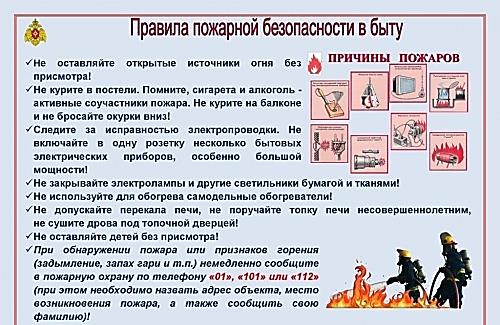 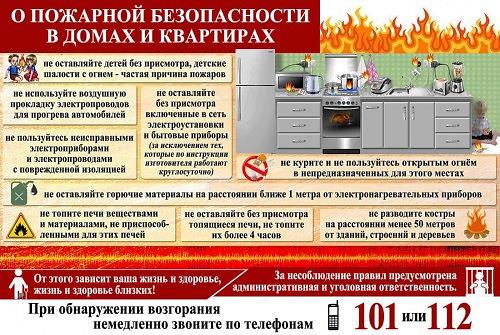 